LIETUVOS SVEIKATOS MOKSLŲ UNIVERSITETOMEDICINOS AKADEMIJOSMEDICINOS FAKULTETO2022-2026 M. VEIKLOS STRATEGIJAMedicinos fakulteto (MF) vizija: 
būti moderniu ir nuolat tobulėjančiu studijų, klinikinės praktikos ir mokslo ekscelencijos ir ekspertizės centru, įtakojančiu Lietuvos sveikatos priežiūros sistemos funkcionavimą ir vystymąsi. Medicinos fakulteto misija: Ugdyti visapusiškai išsilavinusią, aukštos kvalifikacijos, etiškai atsakingą ir kūrybingą asmenybę, Rengti visapusiškai kvalifikuotus sveikatos priežiūros specialistus, užtikrinant sąlygas įgyti žinių ir profesinių įgūdžių bei formuotis požiūrių bei vertybių sistemai, Siekti aukštų studijų rezultatų, puoselėjant žmogiškąją pagarbą ir orumą,Ugdyti dėstytojų kvalifikaciją, Užtikrinti mokslinių tyrimų kokybę, Vykdyti įrodymais pagrįstos medicinos praktiką,Dalyvauti sveikatos politikos, specialistų rengimo politikos bei strategijos formavime ir įgyvendinime Bendradarbiauti su regiono ir užsienio partneriais, tobulinant studijas, mokslą bei medicinos praktiką.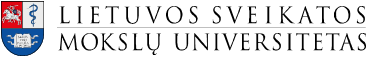 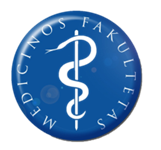 Stipriosios pusėsKūrybinga ir inovatyvi mokslininkų ir dėstytojų bendruomenė,Specializuoti, aukštos kvalifikacijos sveikatos priežiūros specialistai,Svarbios ir populiarios studijų programos, formuojančios Lietuvos sveikatos sistemos kryptis,Aukšto tarptautinio lygio moksliniai tyrimai,Motyvuoti, sėkmingi studentai ir absolventai, Tarptautiška studentų bendruomenė.SilpnybėsGeografiškai išsibarsčiusi fakulteto bendruomenė, nėra centrinio fakulteto pastato – fakulteto bendruomenės susitikimo ir veiklų centro,Edukacinių erdvių, dėstytojų darbo vietų trūkumas, neoptimali kai kurių edukacinių patalpų infrastruktūra,Nepakankama mokslinių tyrimų infrastruktūra,Nepakankamai tarptautiška dėstytojų ir mokslininkų bendruomenė,Nepalankūs sveikos mitybos ir aktyvios gyvensenos būdui vystyti studentų ir dėstytojų studijų ir darbo grafikai.GalimybėsStudijų ir mokslinių tyrimų infrastruktūros plėtra,Studijų programų pastovus atnaujinimas, siekiant atitikimo šiuolaikinėms tarptautinėms edukacijos tendencijoms,Studijuojančiųjų paieška ir pritraukimas,Mokslinių partnerysčių su užsienio universitetais ir fakultetais vystymas ir plėtra,Mokslininkų ir dėstytojų kompetencijų akademinio rašymo, mokslinio darbo organizavimo, projektų valdymo, mokslo komercializavimo, publikavimo etikos ir kitose srityse ugdymas,Fakulteto bendruomenės stiprinimas.Grėsmės Kintanti ir nepalanki demografinė situacija,Mažėjantis užsienio studentų skaičius dėl kintančios tarptautinės aplinkos (ekonominės, politinės, geopolitinės),Mažos valstybinės investicijos į mokslinę veiklą,Per mažas doktorantūros studijų finansavimas.Medicinos fakulteto strateginė kryptis:	1. MOKSLO ŽINIOMIS GRĮSTA SVEIKATOS SISTEMA IR TVARIOS TECHNOLOGIJOS Medicinos fakulteto strateginis tikslas: Vykdyti aukščiausio lygio fundamentaliuosius ir taikomuosius tyrimus ir kurti mokslo žiniomis grįstas technologijasPoveikio fakulteto rodikliai: Publikacijų, priskiriamų Q1 ir Q2 kvartiliams dalis nuo visų Clarivate Analytics Web of Science duomenų  bazės mokslo publikacijų, daugiau kaip 65 proc., lyginant su 2017–2021 metų laikotarpiu (2021 m. - 60,18 proc.).1-2. Žinių ir technologijų perdavimo pajamų, tenkančių mokslininko visos darbo dienos atitikmeniui, augimas 60 proc. per 2022–2026 metų laikotarpį, lyginant su 2017–2021 metų laikotarpiu (2021 m. – 488 Eur) Medicinos fakulteto strateginė kryptis:	1. MOKSLO ŽINIOMIS GRĮSTA SVEIKATOS SISTEMA IR TVARIOS TECHNOLOGIJOS Medicinos fakulteto strateginis tikslas: Vykdyti aukščiausio lygio fundamentaliuosius ir taikomuosius tyrimus ir kurti mokslo žiniomis grįstas technologijasPoveikio fakulteto rodikliai: Publikacijų, priskiriamų Q1 ir Q2 kvartiliams dalis nuo visų Clarivate Analytics Web of Science duomenų  bazės mokslo publikacijų, daugiau kaip 65 proc., lyginant su 2017–2021 metų laikotarpiu (2021 m. - 60,18 proc.).1-2. Žinių ir technologijų perdavimo pajamų, tenkančių mokslininko visos darbo dienos atitikmeniui, augimas 60 proc. per 2022–2026 metų laikotarpį, lyginant su 2017–2021 metų laikotarpiu (2021 m. – 488 Eur) Medicinos fakulteto strateginė kryptis:	1. MOKSLO ŽINIOMIS GRĮSTA SVEIKATOS SISTEMA IR TVARIOS TECHNOLOGIJOS Medicinos fakulteto strateginis tikslas: Vykdyti aukščiausio lygio fundamentaliuosius ir taikomuosius tyrimus ir kurti mokslo žiniomis grįstas technologijasPoveikio fakulteto rodikliai: Publikacijų, priskiriamų Q1 ir Q2 kvartiliams dalis nuo visų Clarivate Analytics Web of Science duomenų  bazės mokslo publikacijų, daugiau kaip 65 proc., lyginant su 2017–2021 metų laikotarpiu (2021 m. - 60,18 proc.).1-2. Žinių ir technologijų perdavimo pajamų, tenkančių mokslininko visos darbo dienos atitikmeniui, augimas 60 proc. per 2022–2026 metų laikotarpį, lyginant su 2017–2021 metų laikotarpiu (2021 m. – 488 Eur) Medicinos fakulteto strateginė kryptis:	1. MOKSLO ŽINIOMIS GRĮSTA SVEIKATOS SISTEMA IR TVARIOS TECHNOLOGIJOS Medicinos fakulteto strateginis tikslas: Vykdyti aukščiausio lygio fundamentaliuosius ir taikomuosius tyrimus ir kurti mokslo žiniomis grįstas technologijasPoveikio fakulteto rodikliai: Publikacijų, priskiriamų Q1 ir Q2 kvartiliams dalis nuo visų Clarivate Analytics Web of Science duomenų  bazės mokslo publikacijų, daugiau kaip 65 proc., lyginant su 2017–2021 metų laikotarpiu (2021 m. - 60,18 proc.).1-2. Žinių ir technologijų perdavimo pajamų, tenkančių mokslininko visos darbo dienos atitikmeniui, augimas 60 proc. per 2022–2026 metų laikotarpį, lyginant su 2017–2021 metų laikotarpiu (2021 m. – 488 Eur) Medicinos fakulteto strateginė kryptis:	1. MOKSLO ŽINIOMIS GRĮSTA SVEIKATOS SISTEMA IR TVARIOS TECHNOLOGIJOS Medicinos fakulteto strateginis tikslas: Vykdyti aukščiausio lygio fundamentaliuosius ir taikomuosius tyrimus ir kurti mokslo žiniomis grįstas technologijasPoveikio fakulteto rodikliai: Publikacijų, priskiriamų Q1 ir Q2 kvartiliams dalis nuo visų Clarivate Analytics Web of Science duomenų  bazės mokslo publikacijų, daugiau kaip 65 proc., lyginant su 2017–2021 metų laikotarpiu (2021 m. - 60,18 proc.).1-2. Žinių ir technologijų perdavimo pajamų, tenkančių mokslininko visos darbo dienos atitikmeniui, augimas 60 proc. per 2022–2026 metų laikotarpį, lyginant su 2017–2021 metų laikotarpiu (2021 m. – 488 Eur) Medicinos fakulteto strateginė kryptis:	1. MOKSLO ŽINIOMIS GRĮSTA SVEIKATOS SISTEMA IR TVARIOS TECHNOLOGIJOS Medicinos fakulteto strateginis tikslas: Vykdyti aukščiausio lygio fundamentaliuosius ir taikomuosius tyrimus ir kurti mokslo žiniomis grįstas technologijasPoveikio fakulteto rodikliai: Publikacijų, priskiriamų Q1 ir Q2 kvartiliams dalis nuo visų Clarivate Analytics Web of Science duomenų  bazės mokslo publikacijų, daugiau kaip 65 proc., lyginant su 2017–2021 metų laikotarpiu (2021 m. - 60,18 proc.).1-2. Žinių ir technologijų perdavimo pajamų, tenkančių mokslininko visos darbo dienos atitikmeniui, augimas 60 proc. per 2022–2026 metų laikotarpį, lyginant su 2017–2021 metų laikotarpiu (2021 m. – 488 Eur) Medicinos fakulteto strateginė kryptis:	1. MOKSLO ŽINIOMIS GRĮSTA SVEIKATOS SISTEMA IR TVARIOS TECHNOLOGIJOS Medicinos fakulteto strateginis tikslas: Vykdyti aukščiausio lygio fundamentaliuosius ir taikomuosius tyrimus ir kurti mokslo žiniomis grįstas technologijasPoveikio fakulteto rodikliai: Publikacijų, priskiriamų Q1 ir Q2 kvartiliams dalis nuo visų Clarivate Analytics Web of Science duomenų  bazės mokslo publikacijų, daugiau kaip 65 proc., lyginant su 2017–2021 metų laikotarpiu (2021 m. - 60,18 proc.).1-2. Žinių ir technologijų perdavimo pajamų, tenkančių mokslininko visos darbo dienos atitikmeniui, augimas 60 proc. per 2022–2026 metų laikotarpį, lyginant su 2017–2021 metų laikotarpiu (2021 m. – 488 Eur) Medicinos fakulteto strateginė kryptis:	1. MOKSLO ŽINIOMIS GRĮSTA SVEIKATOS SISTEMA IR TVARIOS TECHNOLOGIJOS Medicinos fakulteto strateginis tikslas: Vykdyti aukščiausio lygio fundamentaliuosius ir taikomuosius tyrimus ir kurti mokslo žiniomis grįstas technologijasPoveikio fakulteto rodikliai: Publikacijų, priskiriamų Q1 ir Q2 kvartiliams dalis nuo visų Clarivate Analytics Web of Science duomenų  bazės mokslo publikacijų, daugiau kaip 65 proc., lyginant su 2017–2021 metų laikotarpiu (2021 m. - 60,18 proc.).1-2. Žinių ir technologijų perdavimo pajamų, tenkančių mokslininko visos darbo dienos atitikmeniui, augimas 60 proc. per 2022–2026 metų laikotarpį, lyginant su 2017–2021 metų laikotarpiu (2021 m. – 488 Eur) Medicinos fakulteto strateginė kryptis:	1. MOKSLO ŽINIOMIS GRĮSTA SVEIKATOS SISTEMA IR TVARIOS TECHNOLOGIJOS Medicinos fakulteto strateginis tikslas: Vykdyti aukščiausio lygio fundamentaliuosius ir taikomuosius tyrimus ir kurti mokslo žiniomis grįstas technologijasPoveikio fakulteto rodikliai: Publikacijų, priskiriamų Q1 ir Q2 kvartiliams dalis nuo visų Clarivate Analytics Web of Science duomenų  bazės mokslo publikacijų, daugiau kaip 65 proc., lyginant su 2017–2021 metų laikotarpiu (2021 m. - 60,18 proc.).1-2. Žinių ir technologijų perdavimo pajamų, tenkančių mokslininko visos darbo dienos atitikmeniui, augimas 60 proc. per 2022–2026 metų laikotarpį, lyginant su 2017–2021 metų laikotarpiu (2021 m. – 488 Eur) Medicinos fakulteto strateginė kryptis:	1. MOKSLO ŽINIOMIS GRĮSTA SVEIKATOS SISTEMA IR TVARIOS TECHNOLOGIJOS Medicinos fakulteto strateginis tikslas: Vykdyti aukščiausio lygio fundamentaliuosius ir taikomuosius tyrimus ir kurti mokslo žiniomis grįstas technologijasPoveikio fakulteto rodikliai: Publikacijų, priskiriamų Q1 ir Q2 kvartiliams dalis nuo visų Clarivate Analytics Web of Science duomenų  bazės mokslo publikacijų, daugiau kaip 65 proc., lyginant su 2017–2021 metų laikotarpiu (2021 m. - 60,18 proc.).1-2. Žinių ir technologijų perdavimo pajamų, tenkančių mokslininko visos darbo dienos atitikmeniui, augimas 60 proc. per 2022–2026 metų laikotarpį, lyginant su 2017–2021 metų laikotarpiu (2021 m. – 488 Eur) Medicinos fakulteto strateginė kryptis:	1. MOKSLO ŽINIOMIS GRĮSTA SVEIKATOS SISTEMA IR TVARIOS TECHNOLOGIJOS Medicinos fakulteto strateginis tikslas: Vykdyti aukščiausio lygio fundamentaliuosius ir taikomuosius tyrimus ir kurti mokslo žiniomis grįstas technologijasPoveikio fakulteto rodikliai: Publikacijų, priskiriamų Q1 ir Q2 kvartiliams dalis nuo visų Clarivate Analytics Web of Science duomenų  bazės mokslo publikacijų, daugiau kaip 65 proc., lyginant su 2017–2021 metų laikotarpiu (2021 m. - 60,18 proc.).1-2. Žinių ir technologijų perdavimo pajamų, tenkančių mokslininko visos darbo dienos atitikmeniui, augimas 60 proc. per 2022–2026 metų laikotarpį, lyginant su 2017–2021 metų laikotarpiu (2021 m. – 488 Eur) Horizontalioji veikla: BendruomenėHorizontalioji veikla: BendruomenėHorizontalioji veikla: BendruomenėHorizontalioji veikla: BendruomenėHorizontalioji veikla: BendruomenėHorizontalioji veikla: BendruomenėHorizontalioji veikla: BendruomenėHorizontalioji veikla: BendruomenėHorizontalioji veikla: BendruomenėHorizontalioji veikla: BendruomenėHorizontalioji veikla: BendruomenėHorizontalioji veikla: BendruomenėUždaviniaiUždaviniaiUždaviniaiPriemonėsPriemonėsVertinimo rodikliaiRezultataiĮgyvendinimo terminaiAtsakingi asmenysVykdytojaiFinansavimo šaltiniaiFinansavimo šaltiniai1.1. Stiprinti žmonių  išteklius ir kompetencijas aukšto lygio mokslui ir mokslu grįstoms technologijoms kurti per talentų atskleidimą ir ugdymą, sąlygų mokslinei veiklai ir mokslinei karjerai sudarymą.1.1. Stiprinti žmonių  išteklius ir kompetencijas aukšto lygio mokslui ir mokslu grįstoms technologijoms kurti per talentų atskleidimą ir ugdymą, sąlygų mokslinei veiklai ir mokslinei karjerai sudarymą.1.1. Stiprinti žmonių  išteklius ir kompetencijas aukšto lygio mokslui ir mokslu grįstoms technologijoms kurti per talentų atskleidimą ir ugdymą, sąlygų mokslinei veiklai ir mokslinei karjerai sudarymą.1.1.1. Motyvuotų studentų skatinimas vykdyti tęstinius mokslinius tyrimus nuo pirmųjų kursų iki baigiamojo darbo1.1.1. Motyvuotų studentų skatinimas vykdyti tęstinius mokslinius tyrimus nuo pirmųjų kursų iki baigiamojo darbo1.1.1.-1. Poreikio dėl studentų mokslinių tyrimų vykdymui palankių sąlygų įvertinimasMF fakulteto studentų reprezentatyvios (ne mažiau 50 proc.) apklausos metu nustatytų sąlygų sąrašas2023 m.DekanasStudijų programų komitetų vadovai1.1. Stiprinti žmonių  išteklius ir kompetencijas aukšto lygio mokslui ir mokslu grįstoms technologijoms kurti per talentų atskleidimą ir ugdymą, sąlygų mokslinei veiklai ir mokslinei karjerai sudarymą.1.1. Stiprinti žmonių  išteklius ir kompetencijas aukšto lygio mokslui ir mokslu grįstoms technologijoms kurti per talentų atskleidimą ir ugdymą, sąlygų mokslinei veiklai ir mokslinei karjerai sudarymą.1.1. Stiprinti žmonių  išteklius ir kompetencijas aukšto lygio mokslui ir mokslu grįstoms technologijoms kurti per talentų atskleidimą ir ugdymą, sąlygų mokslinei veiklai ir mokslinei karjerai sudarymą.1.1.1. Motyvuotų studentų skatinimas vykdyti tęstinius mokslinius tyrimus nuo pirmųjų kursų iki baigiamojo darbo1.1.1. Motyvuotų studentų skatinimas vykdyti tęstinius mokslinius tyrimus nuo pirmųjų kursų iki baigiamojo darbo1.1.1.-2. Sukurta tvarka dėl studentų tęstinių mokslinių tyrimų vykdymo ir mokslinės veiklos finansavimoMF Taryboje patvirtinta tvarka dėl studentų tęstinių mokslinių tyrimų vykdymo ir mokslinės veiklos finansavimo2023 m.Fakulteto tarybos pirmininkasStudijų programų komitetų vadovai 1.1. Stiprinti žmonių  išteklius ir kompetencijas aukšto lygio mokslui ir mokslu grįstoms technologijoms kurti per talentų atskleidimą ir ugdymą, sąlygų mokslinei veiklai ir mokslinei karjerai sudarymą.1.1. Stiprinti žmonių  išteklius ir kompetencijas aukšto lygio mokslui ir mokslu grįstoms technologijoms kurti per talentų atskleidimą ir ugdymą, sąlygų mokslinei veiklai ir mokslinei karjerai sudarymą.1.1. Stiprinti žmonių  išteklius ir kompetencijas aukšto lygio mokslui ir mokslu grįstoms technologijoms kurti per talentų atskleidimą ir ugdymą, sąlygų mokslinei veiklai ir mokslinei karjerai sudarymą.1.1.1. Motyvuotų studentų skatinimas vykdyti tęstinius mokslinius tyrimus nuo pirmųjų kursų iki baigiamojo darbo1.1.1. Motyvuotų studentų skatinimas vykdyti tęstinius mokslinius tyrimus nuo pirmųjų kursų iki baigiamojo darbo1.1.1.-3. Fakulteto studentų moksliniams tyrimams skiriamų lėšų didinimasKasmet 1 proc. didėja skiriamos lėšos studentų moksliniams tęstiniams darbams (2019 m. – 38698,627 Eur)Kasmet, pradedant nuo 2023 m.DekanasFakulteto katedrų, institutų ir klinikų vadovaiMF Valstybės biudžeto asignavimo ir uždirbtos lėšosMF Valstybės biudžeto asignavimo ir uždirbtos lėšos1.1. Stiprinti žmonių  išteklius ir kompetencijas aukšto lygio mokslui ir mokslu grįstoms technologijoms kurti per talentų atskleidimą ir ugdymą, sąlygų mokslinei veiklai ir mokslinei karjerai sudarymą.1.1. Stiprinti žmonių  išteklius ir kompetencijas aukšto lygio mokslui ir mokslu grįstoms technologijoms kurti per talentų atskleidimą ir ugdymą, sąlygų mokslinei veiklai ir mokslinei karjerai sudarymą.1.1. Stiprinti žmonių  išteklius ir kompetencijas aukšto lygio mokslui ir mokslu grįstoms technologijoms kurti per talentų atskleidimą ir ugdymą, sąlygų mokslinei veiklai ir mokslinei karjerai sudarymą.1.1.1. Motyvuotų studentų skatinimas vykdyti tęstinius mokslinius tyrimus nuo pirmųjų kursų iki baigiamojo darbo1.1.1. Motyvuotų studentų skatinimas vykdyti tęstinius mokslinius tyrimus nuo pirmųjų kursų iki baigiamojo darbo1.1.1.-4. Medicinos fakulteto studentų, vykdančių tęstinius mokslinius darbus kaip baigiamąjį darbą, skaičiusKasmet ne mažiau kaip 10 proc. didėjantis studentų skaičius, dirbančius tęstinius mokslinius darbus kaip baigiamąjį darbą (2021 m. – 15 stud.)Kasmet, pradedant nuo 2023 m.DekanasFakulteto katedrų, institutų ir klinikų vadovai1.1. Stiprinti žmonių  išteklius ir kompetencijas aukšto lygio mokslui ir mokslu grįstoms technologijoms kurti per talentų atskleidimą ir ugdymą, sąlygų mokslinei veiklai ir mokslinei karjerai sudarymą.1.1. Stiprinti žmonių  išteklius ir kompetencijas aukšto lygio mokslui ir mokslu grįstoms technologijoms kurti per talentų atskleidimą ir ugdymą, sąlygų mokslinei veiklai ir mokslinei karjerai sudarymą.1.1. Stiprinti žmonių  išteklius ir kompetencijas aukšto lygio mokslui ir mokslu grįstoms technologijoms kurti per talentų atskleidimą ir ugdymą, sąlygų mokslinei veiklai ir mokslinei karjerai sudarymą.1.1.2. Motyvuotų studentų skatinimas vykdyti mokslinius tyrimus1.1.2. Motyvuotų studentų skatinimas vykdyti mokslinius tyrimus1.1.2.-1. Sukurta Medicinos fakulteto skatinimo sistema, motyvuojanti studentus rengti mokslo publikacijasPatvirtinta Medicinos fakulteto taryboje skatinimo sistema, motyvuojanti studentus rengti mokslo publikacijas2024 m. Fakulteto tarybos pirmininkas Studijų programų komitetų vadovai 1.1. Stiprinti žmonių  išteklius ir kompetencijas aukšto lygio mokslui ir mokslu grįstoms technologijoms kurti per talentų atskleidimą ir ugdymą, sąlygų mokslinei veiklai ir mokslinei karjerai sudarymą.1.1. Stiprinti žmonių  išteklius ir kompetencijas aukšto lygio mokslui ir mokslu grįstoms technologijoms kurti per talentų atskleidimą ir ugdymą, sąlygų mokslinei veiklai ir mokslinei karjerai sudarymą.1.1. Stiprinti žmonių  išteklius ir kompetencijas aukšto lygio mokslui ir mokslu grįstoms technologijoms kurti per talentų atskleidimą ir ugdymą, sąlygų mokslinei veiklai ir mokslinei karjerai sudarymą.1.1.2. Motyvuotų studentų skatinimas vykdyti mokslinius tyrimus1.1.2. Motyvuotų studentų skatinimas vykdyti mokslinius tyrimus1.1.2.-2. Didėjantis Medicinos fakulteto I ir II pakopos studentų parengtų mokslinių publikacijų skaičiusKasmet didėjantis I ir II pakopos studentų parengtų mokslinių publikacijų ir pranešimų konferencijose skaičius  (N.D. apie 2017-2021 m. parengtų mokslinių darbų skaičių)2023 m.Dekanas Fakulteto katedrų, klinikų ir institutų vadovai1.1. Stiprinti žmonių  išteklius ir kompetencijas aukšto lygio mokslui ir mokslu grįstoms technologijoms kurti per talentų atskleidimą ir ugdymą, sąlygų mokslinei veiklai ir mokslinei karjerai sudarymą.1.1. Stiprinti žmonių  išteklius ir kompetencijas aukšto lygio mokslui ir mokslu grįstoms technologijoms kurti per talentų atskleidimą ir ugdymą, sąlygų mokslinei veiklai ir mokslinei karjerai sudarymą.1.1. Stiprinti žmonių  išteklius ir kompetencijas aukšto lygio mokslui ir mokslu grįstoms technologijoms kurti per talentų atskleidimą ir ugdymą, sąlygų mokslinei veiklai ir mokslinei karjerai sudarymą.1.1.2. Motyvuotų studentų skatinimas vykdyti mokslinius tyrimus1.1.2. Motyvuotų studentų skatinimas vykdyti mokslinius tyrimus1.1.2.-3. Sukurta „Geriausio medicinos fakulteto jaunojo tyrėjo“ įvertinimo ir pagerbimo tvarkaPatvirtinta Medicinos fakulteto Taryboje „Geriausio medicinos fakulteto jaunojo tyrėjo“ įvertinimo ir pagerbimo tvarka2024 m.Fakulteto tarybos pirmininkas Prodekanas,Studijų programų komitetų vadovai. 1.1. Stiprinti žmonių  išteklius ir kompetencijas aukšto lygio mokslui ir mokslu grįstoms technologijoms kurti per talentų atskleidimą ir ugdymą, sąlygų mokslinei veiklai ir mokslinei karjerai sudarymą.1.1. Stiprinti žmonių  išteklius ir kompetencijas aukšto lygio mokslui ir mokslu grįstoms technologijoms kurti per talentų atskleidimą ir ugdymą, sąlygų mokslinei veiklai ir mokslinei karjerai sudarymą.1.1. Stiprinti žmonių  išteklius ir kompetencijas aukšto lygio mokslui ir mokslu grįstoms technologijoms kurti per talentų atskleidimą ir ugdymą, sąlygų mokslinei veiklai ir mokslinei karjerai sudarymą.1.1.2. Motyvuotų studentų skatinimas vykdyti mokslinius tyrimus1.1.2. Motyvuotų studentų skatinimas vykdyti mokslinius tyrimus1.1.2.-4. Studentų ir jų vadovų, gavusių LMT paramą, pagerbimas ir gerosios patirties pasidalinimasSuorganizuotas kasmetinis pagerbimo ir gerosios patirties pasidalinimo renginysKasmet, pradedant nuo 2024 m.Dekanas Fakulteto tarybos pirmininkas, Studijų programų komitetų vadovaiMF uždirbtos lėšosMF uždirbtos lėšos1.1. Stiprinti žmonių  išteklius ir kompetencijas aukšto lygio mokslui ir mokslu grįstoms technologijoms kurti per talentų atskleidimą ir ugdymą, sąlygų mokslinei veiklai ir mokslinei karjerai sudarymą.1.1. Stiprinti žmonių  išteklius ir kompetencijas aukšto lygio mokslui ir mokslu grįstoms technologijoms kurti per talentų atskleidimą ir ugdymą, sąlygų mokslinei veiklai ir mokslinei karjerai sudarymą.1.1. Stiprinti žmonių  išteklius ir kompetencijas aukšto lygio mokslui ir mokslu grįstoms technologijoms kurti per talentų atskleidimą ir ugdymą, sąlygų mokslinei veiklai ir mokslinei karjerai sudarymą.1.1.2. Motyvuotų studentų skatinimas vykdyti mokslinius tyrimus1.1.2. Motyvuotų studentų skatinimas vykdyti mokslinius tyrimus1.1.2.-5. Tarptautiniuose mokslo renginiuose pristatytų mokslo darbų ir pasiekimų viešinimas (registruojant gavusį finansinę paramą studentą)Tarptautiniuose mokslo renginiuose pristatytų mokslo darbų viešinimas vieną kartą metuose (LSMU socialiniuose tinkluose ir spaudoje)Kasmet, pradedant nuo 2023 m. DekanasFakulteto katedrų, institutų ir klinikų vadovai1.1. Stiprinti žmonių  išteklius ir kompetencijas aukšto lygio mokslui ir mokslu grįstoms technologijoms kurti per talentų atskleidimą ir ugdymą, sąlygų mokslinei veiklai ir mokslinei karjerai sudarymą.1.1. Stiprinti žmonių  išteklius ir kompetencijas aukšto lygio mokslui ir mokslu grįstoms technologijoms kurti per talentų atskleidimą ir ugdymą, sąlygų mokslinei veiklai ir mokslinei karjerai sudarymą.1.1. Stiprinti žmonių  išteklius ir kompetencijas aukšto lygio mokslui ir mokslu grįstoms technologijoms kurti per talentų atskleidimą ir ugdymą, sąlygų mokslinei veiklai ir mokslinei karjerai sudarymą.1.1.3. Mokslininkų išteklių stiprinimas ir aukšto lygio mokslininkų įtraukimas į Medicinos fakulteto akademinę ir mokslinę veiklą1.1.3. Mokslininkų išteklių stiprinimas ir aukšto lygio mokslininkų įtraukimas į Medicinos fakulteto akademinę ir mokslinę veiklą1.1.3.-1 Užsienio mokslininkų veiklai palankias sąlygas sudarančios Fakulteto tvarkos sukūrimasSukurta ir Medicinos taryboje patvirtinta tvarka2023 m.Dekanas,Fakulteto tarybos pirmininkasProdekanai,Fakulteto katedrų, institutų ir klinikų vadovai1.1. Stiprinti žmonių  išteklius ir kompetencijas aukšto lygio mokslui ir mokslu grįstoms technologijoms kurti per talentų atskleidimą ir ugdymą, sąlygų mokslinei veiklai ir mokslinei karjerai sudarymą.1.1. Stiprinti žmonių  išteklius ir kompetencijas aukšto lygio mokslui ir mokslu grįstoms technologijoms kurti per talentų atskleidimą ir ugdymą, sąlygų mokslinei veiklai ir mokslinei karjerai sudarymą.1.1. Stiprinti žmonių  išteklius ir kompetencijas aukšto lygio mokslui ir mokslu grįstoms technologijoms kurti per talentų atskleidimą ir ugdymą, sąlygų mokslinei veiklai ir mokslinei karjerai sudarymą.1.1.3. Mokslininkų išteklių stiprinimas ir aukšto lygio mokslininkų įtraukimas į Medicinos fakulteto akademinę ir mokslinę veiklą1.1.3. Mokslininkų išteklių stiprinimas ir aukšto lygio mokslininkų įtraukimas į Medicinos fakulteto akademinę ir mokslinę veiklą1.1.3.-2. Finansinė pagalba fakulteto padaliniams padedant įkurti užsienio mokslininkų darbo vietasSkirta finansinė pagalba fakulteto padaliniams padedant įkurti užsienio mokslininkų vietas (ne mažiau 2 darbo vietas kasmet)2023 m.DekanasFakulteto katedrų, institutų ir klinikų vadovaiMF Valstybės biudžeto asignavimo ir uždirbtos lėšosMF Valstybės biudžeto asignavimo ir uždirbtos lėšos1.1. Stiprinti žmonių  išteklius ir kompetencijas aukšto lygio mokslui ir mokslu grįstoms technologijoms kurti per talentų atskleidimą ir ugdymą, sąlygų mokslinei veiklai ir mokslinei karjerai sudarymą.1.1. Stiprinti žmonių  išteklius ir kompetencijas aukšto lygio mokslui ir mokslu grįstoms technologijoms kurti per talentų atskleidimą ir ugdymą, sąlygų mokslinei veiklai ir mokslinei karjerai sudarymą.1.1. Stiprinti žmonių  išteklius ir kompetencijas aukšto lygio mokslui ir mokslu grįstoms technologijoms kurti per talentų atskleidimą ir ugdymą, sąlygų mokslinei veiklai ir mokslinei karjerai sudarymą.1.1.3. Mokslininkų išteklių stiprinimas ir aukšto lygio mokslininkų įtraukimas į Medicinos fakulteto akademinę ir mokslinę veiklą1.1.3. Mokslininkų išteklių stiprinimas ir aukšto lygio mokslininkų įtraukimas į Medicinos fakulteto akademinę ir mokslinę veiklą1.1.3.-3. Kasmetinis doktorantūros temų, galimų vietų, skirtų užsienio universitetų absolventų ir užsienio šalių piliečiams studijuoti doktorantūroje, ir galimų vadovų pateikimas ir patvirtinimas Kasmet pateiktos ir Fakulteto taryboje patvirtintos ne mažiau kaip 5 temos, vietos ir vadovai, skirti užsienio universitetų absolventų ir užsienio šalių piliečiams studijuoti doktorantūroje2023 m.DekanasFakulteto katedrų, institutų ir klinikų vadovai1.2. Kurti aukšto lygio mokslo žinias, skatinti ir plėtoti aukščiausio lygio mokslinius tyrimus ir inovacijas, didinančius universiteto konkurencingumą1.2. Kurti aukšto lygio mokslo žinias, skatinti ir plėtoti aukščiausio lygio mokslinius tyrimus ir inovacijas, didinančius universiteto konkurencingumą1.2. Kurti aukšto lygio mokslo žinias, skatinti ir plėtoti aukščiausio lygio mokslinius tyrimus ir inovacijas, didinančius universiteto konkurencingumą1.2. Kurti aukšto lygio mokslo žinias, skatinti ir plėtoti aukščiausio lygio mokslinius tyrimus ir inovacijas, didinančius universiteto konkurencingumą1.2. Kurti aukšto lygio mokslo žinias, skatinti ir plėtoti aukščiausio lygio mokslinius tyrimus ir inovacijas, didinančius universiteto konkurencingumą1.2. Kurti aukšto lygio mokslo žinias, skatinti ir plėtoti aukščiausio lygio mokslinius tyrimus ir inovacijas, didinančius universiteto konkurencingumą1.2.1. Medicinos fakultete sukurtų aukšto lygio  mokslo žinių sklaida1.2.1. Medicinos fakultete sukurtų aukšto lygio  mokslo žinių sklaida1.2.1-1. Lėšos fakulteto padalinių mokslo publikacijų spausdinimuiKasmet skirti iki 5000,00 Eur per metus fakulteto padaliniams mokslo publikacijų spausdinimuiKasmet Dekanas Fakulteto katedrų, institutų ir klinikų vadovaiMF Valstybės biudžeto asignavimo ir uždirbtos lėšos MF Valstybės biudžeto asignavimo ir uždirbtos lėšos 1.2. Kurti aukšto lygio mokslo žinias, skatinti ir plėtoti aukščiausio lygio mokslinius tyrimus ir inovacijas, didinančius universiteto konkurencingumą1.2. Kurti aukšto lygio mokslo žinias, skatinti ir plėtoti aukščiausio lygio mokslinius tyrimus ir inovacijas, didinančius universiteto konkurencingumą1.2. Kurti aukšto lygio mokslo žinias, skatinti ir plėtoti aukščiausio lygio mokslinius tyrimus ir inovacijas, didinančius universiteto konkurencingumą1.2.1. Medicinos fakultete sukurtų aukšto lygio  mokslo žinių sklaida1.2.1. Medicinos fakultete sukurtų aukšto lygio  mokslo žinių sklaida1.2.1.-2. Didėjanti dalis Medicinos fakultete dirbančių tyrėjų publikacijų, patenkančių tarp 10 proc. pasaulyje dažniausiai cituojamų mokslinių publikacijųNe mažiau 10% kasmet   (N.D. apie 2017-2021 m.)KasmetDekanasFakulteto katedrų, institutų ir klinikų vadovai1.2. Kurti aukšto lygio mokslo žinias, skatinti ir plėtoti aukščiausio lygio mokslinius tyrimus ir inovacijas, didinančius universiteto konkurencingumą1.2. Kurti aukšto lygio mokslo žinias, skatinti ir plėtoti aukščiausio lygio mokslinius tyrimus ir inovacijas, didinančius universiteto konkurencingumą1.2. Kurti aukšto lygio mokslo žinias, skatinti ir plėtoti aukščiausio lygio mokslinius tyrimus ir inovacijas, didinančius universiteto konkurencingumą1.2.1. Medicinos fakultete sukurtų aukšto lygio  mokslo žinių sklaida1.2.1. Medicinos fakultete sukurtų aukšto lygio  mokslo žinių sklaida1.2.1.-3. Supažindinti mokslininkus apie galimybes skelbti mokslinius rezultatus ir bendradarbiauti viešinant pasiekimus visuomenei ir mokslinei bendruomenei naudojant spaudą, medijas ir socialinius tinklus, dalyvauti COST veiklojeSuorganizuotas kasmetinis informacinis renginys „Medicinos fakulteto mokslo diena“Kasmet, pradedant nuo 2023 m.DekanasFakulteto katedrų, institutų ir klinikų vadovaiHorizontali veikla: InfrastruktūraHorizontali veikla: InfrastruktūraHorizontali veikla: InfrastruktūraHorizontali veikla: InfrastruktūraHorizontali veikla: InfrastruktūraHorizontali veikla: InfrastruktūraHorizontali veikla: InfrastruktūraHorizontali veikla: InfrastruktūraHorizontali veikla: Infrastruktūra1.3. Sukurti vientisą ir nuoseklią inovacijų ekosistemą, plėtoti verslumo kultūrą1.3. Sukurti vientisą ir nuoseklią inovacijų ekosistemą, plėtoti verslumo kultūrą1.3. Sukurti vientisą ir nuoseklią inovacijų ekosistemą, plėtoti verslumo kultūrą1.3.1. Vientisos ir nuoseklios mokslo pavertimo naujais produktais sistemos sukūrimas, antreprenerystės ir komercializacijos stiprinimas1.3.1. Vientisos ir nuoseklios mokslo pavertimo naujais produktais sistemos sukūrimas, antreprenerystės ir komercializacijos stiprinimas1.3.1.-1. Susitikimas su verslo atstovais, sėkmingais “startuoliais” ir jau įkurtų atžalinių įmonių atstovaisKasmet, vieną kartą metuose suorganizuotas susitikimasPradedant nuo 2023 m.DekanasStudijų programų komitetų vadovai, Fakulteto katedrų, institutų ir klinikų vadovaiMedicinos fakulteto strateginė kryptis: 2. KONKURENCINGI ABSOLVENTAI IR AKADEMINIS MEISTRIŠKUMASMedicinos fakulteto strateginis tikslas: parengti sėkmingus, globaliems iššūkiams pasirengusius absolventus, sukuriant tvarią ir  patrauklią studijų bei darbo aplinką, kurioje dirbtų ir tobulėtų naują vertę kuriantys dėstytojai.Poveikio fakulteto rodikliai: 2.-1. Absolventų stabilus ar gerėjantis įsidarbinamumas Lietuvoje po 12 mėn. pagal  įgytą specialybę arba aukštą kvalifikaciją (2020 m. – 94,06 proc.).2.-2. Absolventų stabili arba gerėjanti teigiama nuomonė apie Universitete įgytas žinias, įgūdžius ir gebėjimus (2020 m. teigiamai vertino 88,35 proc. absolventų).2.-3. Darbdavių stabili arba gerėjanti teigiama nuomonė apie absolventų pasirengimą darbui (2020 m. teigiamai vertino 96,55 proc. darbdavių).Medicinos fakulteto strateginė kryptis: 2. KONKURENCINGI ABSOLVENTAI IR AKADEMINIS MEISTRIŠKUMASMedicinos fakulteto strateginis tikslas: parengti sėkmingus, globaliems iššūkiams pasirengusius absolventus, sukuriant tvarią ir  patrauklią studijų bei darbo aplinką, kurioje dirbtų ir tobulėtų naują vertę kuriantys dėstytojai.Poveikio fakulteto rodikliai: 2.-1. Absolventų stabilus ar gerėjantis įsidarbinamumas Lietuvoje po 12 mėn. pagal  įgytą specialybę arba aukštą kvalifikaciją (2020 m. – 94,06 proc.).2.-2. Absolventų stabili arba gerėjanti teigiama nuomonė apie Universitete įgytas žinias, įgūdžius ir gebėjimus (2020 m. teigiamai vertino 88,35 proc. absolventų).2.-3. Darbdavių stabili arba gerėjanti teigiama nuomonė apie absolventų pasirengimą darbui (2020 m. teigiamai vertino 96,55 proc. darbdavių).Medicinos fakulteto strateginė kryptis: 2. KONKURENCINGI ABSOLVENTAI IR AKADEMINIS MEISTRIŠKUMASMedicinos fakulteto strateginis tikslas: parengti sėkmingus, globaliems iššūkiams pasirengusius absolventus, sukuriant tvarią ir  patrauklią studijų bei darbo aplinką, kurioje dirbtų ir tobulėtų naują vertę kuriantys dėstytojai.Poveikio fakulteto rodikliai: 2.-1. Absolventų stabilus ar gerėjantis įsidarbinamumas Lietuvoje po 12 mėn. pagal  įgytą specialybę arba aukštą kvalifikaciją (2020 m. – 94,06 proc.).2.-2. Absolventų stabili arba gerėjanti teigiama nuomonė apie Universitete įgytas žinias, įgūdžius ir gebėjimus (2020 m. teigiamai vertino 88,35 proc. absolventų).2.-3. Darbdavių stabili arba gerėjanti teigiama nuomonė apie absolventų pasirengimą darbui (2020 m. teigiamai vertino 96,55 proc. darbdavių).Medicinos fakulteto strateginė kryptis: 2. KONKURENCINGI ABSOLVENTAI IR AKADEMINIS MEISTRIŠKUMASMedicinos fakulteto strateginis tikslas: parengti sėkmingus, globaliems iššūkiams pasirengusius absolventus, sukuriant tvarią ir  patrauklią studijų bei darbo aplinką, kurioje dirbtų ir tobulėtų naują vertę kuriantys dėstytojai.Poveikio fakulteto rodikliai: 2.-1. Absolventų stabilus ar gerėjantis įsidarbinamumas Lietuvoje po 12 mėn. pagal  įgytą specialybę arba aukštą kvalifikaciją (2020 m. – 94,06 proc.).2.-2. Absolventų stabili arba gerėjanti teigiama nuomonė apie Universitete įgytas žinias, įgūdžius ir gebėjimus (2020 m. teigiamai vertino 88,35 proc. absolventų).2.-3. Darbdavių stabili arba gerėjanti teigiama nuomonė apie absolventų pasirengimą darbui (2020 m. teigiamai vertino 96,55 proc. darbdavių).Medicinos fakulteto strateginė kryptis: 2. KONKURENCINGI ABSOLVENTAI IR AKADEMINIS MEISTRIŠKUMASMedicinos fakulteto strateginis tikslas: parengti sėkmingus, globaliems iššūkiams pasirengusius absolventus, sukuriant tvarią ir  patrauklią studijų bei darbo aplinką, kurioje dirbtų ir tobulėtų naują vertę kuriantys dėstytojai.Poveikio fakulteto rodikliai: 2.-1. Absolventų stabilus ar gerėjantis įsidarbinamumas Lietuvoje po 12 mėn. pagal  įgytą specialybę arba aukštą kvalifikaciją (2020 m. – 94,06 proc.).2.-2. Absolventų stabili arba gerėjanti teigiama nuomonė apie Universitete įgytas žinias, įgūdžius ir gebėjimus (2020 m. teigiamai vertino 88,35 proc. absolventų).2.-3. Darbdavių stabili arba gerėjanti teigiama nuomonė apie absolventų pasirengimą darbui (2020 m. teigiamai vertino 96,55 proc. darbdavių).Medicinos fakulteto strateginė kryptis: 2. KONKURENCINGI ABSOLVENTAI IR AKADEMINIS MEISTRIŠKUMASMedicinos fakulteto strateginis tikslas: parengti sėkmingus, globaliems iššūkiams pasirengusius absolventus, sukuriant tvarią ir  patrauklią studijų bei darbo aplinką, kurioje dirbtų ir tobulėtų naują vertę kuriantys dėstytojai.Poveikio fakulteto rodikliai: 2.-1. Absolventų stabilus ar gerėjantis įsidarbinamumas Lietuvoje po 12 mėn. pagal  įgytą specialybę arba aukštą kvalifikaciją (2020 m. – 94,06 proc.).2.-2. Absolventų stabili arba gerėjanti teigiama nuomonė apie Universitete įgytas žinias, įgūdžius ir gebėjimus (2020 m. teigiamai vertino 88,35 proc. absolventų).2.-3. Darbdavių stabili arba gerėjanti teigiama nuomonė apie absolventų pasirengimą darbui (2020 m. teigiamai vertino 96,55 proc. darbdavių).Medicinos fakulteto strateginė kryptis: 2. KONKURENCINGI ABSOLVENTAI IR AKADEMINIS MEISTRIŠKUMASMedicinos fakulteto strateginis tikslas: parengti sėkmingus, globaliems iššūkiams pasirengusius absolventus, sukuriant tvarią ir  patrauklią studijų bei darbo aplinką, kurioje dirbtų ir tobulėtų naują vertę kuriantys dėstytojai.Poveikio fakulteto rodikliai: 2.-1. Absolventų stabilus ar gerėjantis įsidarbinamumas Lietuvoje po 12 mėn. pagal  įgytą specialybę arba aukštą kvalifikaciją (2020 m. – 94,06 proc.).2.-2. Absolventų stabili arba gerėjanti teigiama nuomonė apie Universitete įgytas žinias, įgūdžius ir gebėjimus (2020 m. teigiamai vertino 88,35 proc. absolventų).2.-3. Darbdavių stabili arba gerėjanti teigiama nuomonė apie absolventų pasirengimą darbui (2020 m. teigiamai vertino 96,55 proc. darbdavių).Medicinos fakulteto strateginė kryptis: 2. KONKURENCINGI ABSOLVENTAI IR AKADEMINIS MEISTRIŠKUMASMedicinos fakulteto strateginis tikslas: parengti sėkmingus, globaliems iššūkiams pasirengusius absolventus, sukuriant tvarią ir  patrauklią studijų bei darbo aplinką, kurioje dirbtų ir tobulėtų naują vertę kuriantys dėstytojai.Poveikio fakulteto rodikliai: 2.-1. Absolventų stabilus ar gerėjantis įsidarbinamumas Lietuvoje po 12 mėn. pagal  įgytą specialybę arba aukštą kvalifikaciją (2020 m. – 94,06 proc.).2.-2. Absolventų stabili arba gerėjanti teigiama nuomonė apie Universitete įgytas žinias, įgūdžius ir gebėjimus (2020 m. teigiamai vertino 88,35 proc. absolventų).2.-3. Darbdavių stabili arba gerėjanti teigiama nuomonė apie absolventų pasirengimą darbui (2020 m. teigiamai vertino 96,55 proc. darbdavių).Medicinos fakulteto strateginė kryptis: 2. KONKURENCINGI ABSOLVENTAI IR AKADEMINIS MEISTRIŠKUMASMedicinos fakulteto strateginis tikslas: parengti sėkmingus, globaliems iššūkiams pasirengusius absolventus, sukuriant tvarią ir  patrauklią studijų bei darbo aplinką, kurioje dirbtų ir tobulėtų naują vertę kuriantys dėstytojai.Poveikio fakulteto rodikliai: 2.-1. Absolventų stabilus ar gerėjantis įsidarbinamumas Lietuvoje po 12 mėn. pagal  įgytą specialybę arba aukštą kvalifikaciją (2020 m. – 94,06 proc.).2.-2. Absolventų stabili arba gerėjanti teigiama nuomonė apie Universitete įgytas žinias, įgūdžius ir gebėjimus (2020 m. teigiamai vertino 88,35 proc. absolventų).2.-3. Darbdavių stabili arba gerėjanti teigiama nuomonė apie absolventų pasirengimą darbui (2020 m. teigiamai vertino 96,55 proc. darbdavių).Medicinos fakulteto strateginė kryptis: 2. KONKURENCINGI ABSOLVENTAI IR AKADEMINIS MEISTRIŠKUMASMedicinos fakulteto strateginis tikslas: parengti sėkmingus, globaliems iššūkiams pasirengusius absolventus, sukuriant tvarią ir  patrauklią studijų bei darbo aplinką, kurioje dirbtų ir tobulėtų naują vertę kuriantys dėstytojai.Poveikio fakulteto rodikliai: 2.-1. Absolventų stabilus ar gerėjantis įsidarbinamumas Lietuvoje po 12 mėn. pagal  įgytą specialybę arba aukštą kvalifikaciją (2020 m. – 94,06 proc.).2.-2. Absolventų stabili arba gerėjanti teigiama nuomonė apie Universitete įgytas žinias, įgūdžius ir gebėjimus (2020 m. teigiamai vertino 88,35 proc. absolventų).2.-3. Darbdavių stabili arba gerėjanti teigiama nuomonė apie absolventų pasirengimą darbui (2020 m. teigiamai vertino 96,55 proc. darbdavių).Medicinos fakulteto strateginė kryptis: 2. KONKURENCINGI ABSOLVENTAI IR AKADEMINIS MEISTRIŠKUMASMedicinos fakulteto strateginis tikslas: parengti sėkmingus, globaliems iššūkiams pasirengusius absolventus, sukuriant tvarią ir  patrauklią studijų bei darbo aplinką, kurioje dirbtų ir tobulėtų naują vertę kuriantys dėstytojai.Poveikio fakulteto rodikliai: 2.-1. Absolventų stabilus ar gerėjantis įsidarbinamumas Lietuvoje po 12 mėn. pagal  įgytą specialybę arba aukštą kvalifikaciją (2020 m. – 94,06 proc.).2.-2. Absolventų stabili arba gerėjanti teigiama nuomonė apie Universitete įgytas žinias, įgūdžius ir gebėjimus (2020 m. teigiamai vertino 88,35 proc. absolventų).2.-3. Darbdavių stabili arba gerėjanti teigiama nuomonė apie absolventų pasirengimą darbui (2020 m. teigiamai vertino 96,55 proc. darbdavių).Horizontalioji veikla: BendruomenėHorizontalioji veikla: BendruomenėHorizontalioji veikla: BendruomenėHorizontalioji veikla: BendruomenėHorizontalioji veikla: BendruomenėHorizontalioji veikla: BendruomenėHorizontalioji veikla: BendruomenėHorizontalioji veikla: BendruomenėHorizontalioji veikla: BendruomenėHorizontalioji veikla: BendruomenėHorizontalioji veikla: BendruomenėUždaviniaiPriemonėsVertinimo rodikliaiRezultataiĮgyvendinimo terminaiAtsakingi asmenysVykdytojaiFinansavimo šaltiniai2.1. Užtikrinti talentingų ir motyvuotų studentų bei dėstytojų pritraukimą ir visapusišką jų gerovę studijuojant bei dirbant Universitete2.1.-1. Pakviestieji studijuoti LSMU studijų programas nurodo kaip pirmą pasirinkimąNe mažiau kaip 60 proc. pakviestųjų studijuoti LSMU Medicinos fakultete studijų programas nurodo kaip pirmą pasirinkimą  (2021 m. – 52,34 proc.)kasmetDekanasStudijų programų komitetų pirmininkai2.1. Užtikrinti talentingų ir motyvuotų studentų bei dėstytojų pritraukimą ir visapusišką jų gerovę studijuojant bei dirbant Universitete2.1.-2. Studentų, teigiamai vertinančių studijų aplinką, dalis (proc.) nuo visų studentųNe mažiau 80 proc. studentų teigiamai vertina studijų aplinką (N.D šiuo metu, vetinama kasmet nuo 2022 m.)Vertinama kasmet, įgyvendinimas numatomas 2026 m.DekanasStudijų programų komitetų pirmininkai, Fakulteto katedrų, institutų ir klinikų vadovai2.1. Užtikrinti talentingų ir motyvuotų studentų bei dėstytojų pritraukimą ir visapusišką jų gerovę studijuojant bei dirbant Universitete2.1.-3 Parengtas Medicinos fakulteto bendruomenei naudingos veiklos aprašasParengtas ir patvirtintas fakulteto Taryboje Medicinos fakulteto bendruomenei naudingos veiklos aprašas2023 m. Fakulteto tarybos pirmininkasStudijų programų komitetų pirmininkai, prodekanas2.1. Užtikrinti talentingų ir motyvuotų studentų bei dėstytojų pritraukimą ir visapusišką jų gerovę studijuojant bei dirbant Universitete2.1.-4. Sukurta Medicinos pagrindų programos, skirtos gimnazijų moksleiviams, koncepcija ir įgyvendinimo aprašasProgramos koncepcija ir įgyvendinimo aprašas patvirtinti Medicinos fakulteto taryboje 2022 m.Fakulteto tarybos pirmininkas Studijų programų komitetų pirmininkai2.1. Užtikrinti talentingų ir motyvuotų studentų bei dėstytojų pritraukimą ir visapusišką jų gerovę studijuojant bei dirbant Universitete2.1.1. Fakulteto veiklos, skatinančios studentų pritraukimą studijuoti2.1.1.-1. Priimtųjų į vientisųjų studijų programas skaičiusStabilus priimtųjų studentų skaičius į Medicinos programos I kursą(2021 m. – 432 stud.) kasmetDekanasStudijų programų komiteto pirmininkas2.1. Užtikrinti talentingų ir motyvuotų studentų bei dėstytojų pritraukimą ir visapusišką jų gerovę studijuojant bei dirbant Universitete2.1.1. Fakulteto veiklos, skatinančios studentų pritraukimą studijuoti2.1.1.-2. Priimtųjų į I ir II pakopų studijų programas skaičiusKasmet didėjantis priimtųjų skaičius į Medicinos fakulteto I ir II pakopų studijų programas(2021 m. MVB – 12, MVG – 35, LMB – 22)kasmetDekanasStudijų programų komitetų pirmininkai2.1. Užtikrinti talentingų ir motyvuotų studentų bei dėstytojų pritraukimą ir visapusišką jų gerovę studijuojant bei dirbant Universitete2.1.1. Fakulteto veiklos, skatinančios studentų pritraukimą studijuoti2.1.1.-3. Dėstytojų, teigiamai vertinančių studijų ir darbo aplinką, dalis (proc.) nuo visų dėstytojųNe mažiau 80 proc. Fakulteto dėstytojų teigiamai vertina studijų ir darbo aplinką (2021 m. – 76,84 proc.)Kasmet Dekanas,Fakulteto katedrų, institutų ir klinikų vadovai2.1. Užtikrinti talentingų ir motyvuotų studentų bei dėstytojų pritraukimą ir visapusišką jų gerovę studijuojant bei dirbant Universitete2.1.1. Fakulteto veiklos, skatinančios studentų pritraukimą studijuoti2.1.1.- 4. I kurso studentų, teigiamai vertinančių Universiteto priėmimo strategiją, dalis (proc.) nuo visų I kurso studentųNe mažiau 80 proc. pirmo kurso studentų teigiamai vertina priėmimo į Fakultetą strategiją (2021 m. – 75,45 proc.)KasmetDekanasStudijų programų komitetų pirmininkai2.1. Užtikrinti talentingų ir motyvuotų studentų bei dėstytojų pritraukimą ir visapusišką jų gerovę studijuojant bei dirbant Universitete2.1.2. Bendradarbiavimo su mokyklomis stiprinimas ir socialinės bei regioninės atskirties mažinimas2.1.2.-1. Medicinos fakulteto studijų programų ambasadorių Lietuvos regionų mokyklose koncepcijos ir įgyvendinimo aprašo sukūrimasKoncepcija ir aprašas patvirtinti Fakulteto taryboje2023 m.Fakulteto tarybos pirmininkasStudijų programų komitetų pirmininkai,prodekanas2.1. Užtikrinti talentingų ir motyvuotų studentų bei dėstytojų pritraukimą ir visapusišką jų gerovę studijuojant bei dirbant Universitete2.1.2. Bendradarbiavimo su mokyklomis stiprinimas ir socialinės bei regioninės atskirties mažinimas2.1.2.-2. Medicinos fakulteto studijų programų ambasadorių Lietuvos regionų mokyklose skaičiusNe mažiau 10, po vieną į kiekvieną apskritį2024 m.DekanasStudijų programų komitetų pirmininkai2.1. Užtikrinti talentingų ir motyvuotų studentų bei dėstytojų pritraukimą ir visapusišką jų gerovę studijuojant bei dirbant Universitete2.1.2. Bendradarbiavimo su mokyklomis stiprinimas ir socialinės bei regioninės atskirties mažinimas2.1.2.-3. Medicinos fakulteto studijų programų I kurso studentų “Įsikūrimo paketo” koncepcijos ir įgyvendinimo aprašo sukūrimas„Įsikūrimo paketo“ koncepcija ir aprašas patvirtintas Medicinos fakulteto Taryboje2024 m.Fakulteto tarybos pirmininkasStudijų programų komitetų pirmininkai,prodekanas2.1. Užtikrinti talentingų ir motyvuotų studentų bei dėstytojų pritraukimą ir visapusišką jų gerovę studijuojant bei dirbant Universitete2.1.3. Į studentą orientuotų studijų  stiprinimas2.1.3.-2. Fakulteto tvarka, skirta padėti studentams priimti motyvuotą sprendimą dėl studijų nutraukimo Sukurta ir Fakulteto taryboje patvirtinta tvarka2023 m.Fakulteto tarybos pirmininkasStudijų programų komitetų pirmininkai, prodekanas2.2. Kurti naują studijų kokybę ir vertę2.2.-1. Užsienio dėstytojų santykio su LSMU dėstytojais skaičiaus Medicinos fakultete augimas5 proc. padidėjusi užsienio dėstytojų dalis, įskaitant ir Erasmus mainų programoje (2019 m. – 36 dėst., 4,4 proc.)2026 m.DekanasStudijų programų komitetų pirmininkai, Fakulteto katedrų, institutų ir klinikų vadovai2.2. Kurti naują studijų kokybę ir vertę2.2.1. Mokslu ir inovacijomis grįsta studijų plėtra2.2.1.-1. Naujų tarpprofesinių studijų programų, orientuotų į naujas technologijas ir mokslo žinių pritaikymą, skaičiusSukurta nauja Medicininės molekulinės genetikos magistratūros programa2024 m.DekanasStudijų programų komitetų pirmininkai, MA Medicinos fakulteto Genetikos ir molekulinės medicinos klinikos vadovas2.2. Kurti naują studijų kokybę ir vertę2.2.2. Studijų programų aprašų peržiūra ir atnaujinimas, vadovaujantis tarptautiniais ir nacionaliniais teisės aktais2.2.2.-1. Maksimaliam terminui akredituotų studijų krypčių skaičiusAkredituotos 3 studijų kryptysVertinama kasmet, kiekybiniai siekiniai iki 2026 m.DekanasStudijų programų komitetų pirmininkai2.2. Kurti naują studijų kokybę ir vertę2.2.3. Pakopinėmis kompetencijomis grįsto studijų modelio diegimas2.2.3.-1. Ikidiplominių studijų programų, kuriose įdiegtas pakopinėmis kompetencijomis grįstas studijų modelis, skaičiusPatvirtinta kompetencijų ugdymo ir vertinimo schema Medicinos programoje2025 m. DekanasStudijų programų komiteto pirmininkas2.2. Kurti naują studijų kokybę ir vertę2.2.3. Pakopinėmis kompetencijomis grįsto studijų modelio diegimas2.2.3.-2. Podiplominių studijų programų, kuriose įdiegtas pakopinėmis kompetencijomis grįstas studijų modelis, skaičiusPatvirtintos atnaujintos medicinos krypties rezidentūros studijų programos (100 proc.)2024 m.Podiplominių studijų centro DekanasFakulteto institutų ir klinikų vadovai2.2. Kurti naują studijų kokybę ir vertę2.2.4. Studijų tarptautiškumo plėtra2.2.4.-1. Dalinėms studijoms atvykusių užsienio studentų skaičiaus Medicinos fakultete didinimas10 proc. kasmet didėjantis atvykstančių į Medicinos fakultetą studentų skaičius (mobilumo skatinimas) (2019 m. – 66 stud., 2020 m. – 56, 2021 m. – 30)kasmetDekanasStudijų programų komitetų pirmininkai, Fakulteto katedrų, institutų ir klinikų vadovai2.2. Kurti naują studijų kokybę ir vertę2.2.4. Studijų tarptautiškumo plėtra2.2.4.-2. Dalinėms studijoms išvykusių Medicinos fakulteto studentų skaičius 10 proc. kasmet didėjantis išvykstančių studentų praktikai ir studijoms skaičius. (2019 m. – 95 stud., 2020 m. – 116, 2021 m. – 108)kasmetDekanasStudijų programų komitetų pirmininkai2.2. Kurti naują studijų kokybę ir vertę2.2.4. Studijų tarptautiškumo plėtra2.2.4.-3. Medicinos fakulteto dėstytojų tarptautinio mobilumo didinimas20 proc. kasmet didėjantis išvykstančių tarptautinio mobilumo medicinos fakulteto dėstytojų skaičius (2019 m. – 20 dėst., 2020 m. – 5, 2021 m. – 10) kasmetDekanasStudijų programų komitetų pirmininkai, Fakulteto katedrų, institutų ir klinikų vadovaiHorizontali veikla: InfrastruktūraHorizontali veikla: InfrastruktūraHorizontali veikla: InfrastruktūraHorizontali veikla: InfrastruktūraHorizontali veikla: InfrastruktūraHorizontali veikla: Infrastruktūra2.3. Vystyti virtualaus ir  atvirojo universiteto koncepciją2.3.-1. Fakulteto  dėstytojų parengtos studijų medžiagos su žyma „Open Access“ dalis nuo visos studijų medžiagos Kasmet didėjanti Fakulteto dėstytojų parengtos studijų medžiagos (studijų mokomoji medžiaga, mokomosios knygos, vadovėliai) su žyma „Open Access“ dalis nuo visos studijų medžiagos (100 proc. 2026 m.)Vertinama kasmet, kiekybiniai siekiniai iki 2026 m.DekanasStudijų programų komitetų pirmininkai, Fakulteto katedrų, institutų ir klinikų vadovai2.3. Vystyti virtualaus ir  atvirojo universiteto koncepciją2.3.-2. MF lėšų, skirtų rengti studijų medžiagą su žyma Open Access, dalis100 proc.2022 m.DekanasStudijų programų komitetų pirmininkai, Fakulteto katedrų, institutų ir klinikų vadovaiMF Valstybės biudžeto asignavimo ir uždirbtos lėšos 2.3. Vystyti virtualaus ir  atvirojo universiteto koncepciją2.3.1. Imitacinių ir simuliacinių mokymo sistemų plėtra2.3.1.-1. MF darbuotojų, dalyvaujančių imitacinės e-sveikatos platformos sukūrime, delegavimasE-sveikatos platformos posistemių ir turinio poreikio MF studentams įvertinimas ir projekto dalies parengimas2026 m.DekanasStudijų programų komitetų pirmininkai  Fakulteto katedrų, institutų ir klinikų vadovaiMF, projektinės lėšos2.3. Vystyti virtualaus ir  atvirojo universiteto koncepciją2.3.1. Imitacinių ir simuliacinių mokymo sistemų plėtra2.3.1.-2. Turimos simuliacinės įrangos panaudojimo efektyvumo didinimas, siekiant, kad didinti simuliacinių klasių užimtumąSimuliacinių klasių užimtumas - ne mažesnis nei 70 proc. dienos laiko (vertinamas laikotarpis 8-16 val.)Vertinama kasmet, kiekybiniai siekiniai iki 2026 m.DekanasMedicinos studijų programos komiteto pirmininkas, Medicininės simuliacijos centro vadovas2.3. Vystyti virtualaus ir  atvirojo universiteto koncepciją2.3.1. Imitacinių ir simuliacinių mokymo sistemų plėtra2.3.1.-3.Centralizuotos simuliacijos priemonių įsigijimo, paskirstymo ir administravimo sistemos sukūrimasSukurtas ir Fakulteto taryboje patvirtintas Centralizuotos simuliacijos priemonių įsigijimo, paskirstymo ir administravimo sistemos aprašas2024 m.Fakulteto tarybos pirmininkasMedicininės simuliacijos centro vadovas2.3. Vystyti virtualaus ir  atvirojo universiteto koncepciją2.3.1. Imitacinių ir simuliacinių mokymo sistemų plėtraMedicinos fakulteto simuliacijos centro infrastruktūros projekto parengimasParengtas ir MF Taryboje patvirtintas  simuliacijos centro infrastruktūros projektas2022 m.Dekanas, Fakulteto tarybos pirmininkasMedicininės simuliacijos centro vadovas2.3. Vystyti virtualaus ir  atvirojo universiteto koncepciją2.3.1. Imitacinių ir simuliacinių mokymo sistemų plėtra2.3.1.-4. Savarankiškos simuliacijos (praktinio mokymosi) klasių įrengimo plėtra.Poreikiu grįstas savarankiškos simuliacijos klasių skaičiaus didinimas (10 proc. kasmet)(2017-2021 m. – 52 klasės)kasmetDekanasMedicinos studijų programos komiteto pirmininkas, Medicininės simuliacijos centro vadovasMF Valstybės biudžeto asignavimo ir uždirbtos lėšosLSMU lėšos 2.3. Vystyti virtualaus ir  atvirojo universiteto koncepciją2.3.1. Imitacinių ir simuliacinių mokymo sistemų plėtra2.3.1.-5. Simuliacinių mokymų dalis Medicinos fakulteto programose, siekiant, kad prieš pradedant klinikinę praktiką, visi praktiniai įgūdžiai ir gebėjimai, būtų išmokstami simuliacinėse klasėseSimuliacinio mokymo dalis programose:
20 proc. Medicinos programoje,
10 proc. Medicininės ir veterinarinės biochemijos, Medicininės ir veterinarinės genetikos, Laboratorinės medicinos biologijos programose.2026 m.DekanasStudijų programų komitetų pirmininkai, Medicininės simuliacijos centro vadovas, Fakulteto katedrų, institutų ir klinikų vadovai2.3. Vystyti virtualaus ir  atvirojo universiteto koncepciją2.3.1. Imitacinių ir simuliacinių mokymo sistemų plėtra2.3.1.-6. Simuliacinio mokymosi klasių dirbančių 24 val. 7 d. per sav. dalis.95 proc., (2022 m. – 30 proc.)2026 m.DekanasMedicininės simuliacijos centro vadovas, Fakulteto katedrų, institutų ir klinikų vadovai2.3. Vystyti virtualaus ir  atvirojo universiteto koncepciją2.3.1. Imitacinių ir simuliacinių mokymo sistemų plėtra2.3.1.-7. Kiekviename padalinyje parengtų simuliacinio mokymo dėstytojų-instruktorių skaičiusne mažiau kaip 1 simuliacinio mokymo dėstytojas-instruktorius kiekviename simuliaciją taikančiame padalinyje (2017-2021 m. - 22 instruktoriai 22 padaliniuose)2025 m.DekanasStudijų programų komitetų pirmininkai, Medicininės simuliacijos centro vadovas, Fakulteto katedrų, institutų ir klinikų vadovai2.3. Vystyti virtualaus ir  atvirojo universiteto koncepciją2.3.1. Imitacinių ir simuliacinių mokymo sistemų plėtra2.3.1.-8. Sukurta ir patvirtinta infrastruktūros, reikalingos praktiniam ir teoriniam studentų egzaminavimui, leidžiančios egzaminuoti didelius studentų srautus, koncepcija ir projektas.Sukurta ir MF Taryboje patvirtinta koncepcija ir projektas2022 m.Dekanas, Fakulteto tarybos pirmininkasFakulteto Studijų programų SPK pirmininkaiHorizontalioji veikla: ProcesaiHorizontalioji veikla: ProcesaiHorizontalioji veikla: ProcesaiHorizontalioji veikla: ProcesaiHorizontalioji veikla: ProcesaiHorizontalioji veikla: Procesai2.4. Didinti studijų proceso administravimo efektyvumą2.4.1. Vieningos ir efektyvios studijų planavimo sistemos stiprinimas2.4.1.-1. Bendrųjų studijų dalykų programos, skirtos MVB ir MVG studijų programų studentamsParengtos 4 bendrųjų studijų dalykų programos MVB ir MVG studijų programų studentams2026 m.Studijų programų komitetų pirmininkaiFakulteto katedrų, institutų ir klinikų vadovai2.4. Didinti studijų proceso administravimo efektyvumą2.4.2. Studentų praktikos valdysenos sistemos plėtra2.4.2.-1. Sukurti elektronines Medicinos, MVB ir MVG studijų programų profesinės ir mokslinės veiklos praktikos, MF I k. stebimosios praktikos, Medicinos klinikinės praktikos (internatūros) veiklos  registravimo sistemasVisos (Medicinos, MVB ir MVG studijų programų) profesinės ir mokslinės veiklos praktikos, MF I k.  stebimosios praktikos, Medicinos klinikinės praktikos (internatūros) veiklos  perkeltos į elektroninę registravimo sistemą (2021 m. – 2 Medicinos programos praktikos)2024 m.DekanasPodiplominių studijų centro dekanas, 
Studijų programų komitetų pirmininkai, Fakulteto katedrų, institutų ir klinikų vadovaiMF Valstybės biudžeto asignavimo ir uždirbtos lėšos, 
LSMU lėšos Medicinos fakulteto strateginė kryptis: 3. SVEIKAS ŽMOGUS Medicinos fakulteto strateginis tikslas: Kryptingai panaudoti sutelktą Universiteto ir ligoninių potencialą žmogaus sveikatai stiprinti bei priežiūraiPoveikio fakulteto rodiklis:3-1. Nuosaikiai mažėjantis nedarbingumo dienų skaičius (0,2 dienos) vienam darbuotojui per metus. (2017-2020 m. vidutiniškai 6,21 nedarbingumo diena 1 darbuotojui)UždaviniaiPriemonėsVertinimo rodikliaiRezultataiĮgyvendinimo terminaiAtsakingi asmenysVykdytojaiFinansavimo šaltiniai3.1.Stiprinti Universiteto darbuotojų ir studentų sveikatą. 3.1.1. Palankių infrastruktūrinių ir organizacinių sąlygų darbuotojų ir studentų mitybai sudarymas3.1.1-1. Medicinos fakulteto vykdomų studijų programų tvarkaraščių, numatant pietų pertraukos laiką, skaičiusNe mažiau kaip 2 Medicinos fakulteto studijų programos2026 m.DekanasMedicininės ir veterinarinės biochemijos, Medicininės ir veterinarinės genetikos programų SPK pirmininkai,
Studijų programų modulių vadovai,
Dalykų koordinuojantys dėstytojai,
Fakulteto katedrų, institutų ir klinikų vadovai 3.2. Kurti ir stiprinti fizinę ir psichikos sveikatą bei socialinę gerovę stiprinančią organizacinę kultūrą3.2. Kurti ir stiprinti fizinę ir psichikos sveikatą bei socialinę gerovę stiprinančią organizacinę kultūrą3.2.-1. Kasmet organizuoti bendruomenės dieną skirtingomis temomis: netoleruoti moralinio smurto, sumažinti įtampą darbo metu, įvertinti darbuotojus už  pasiekimusKasmet suorganizuotas renginys, didėjantis Medicinos fakulteto dėstytojų ir studentų pasitenkinimas organizacine kultūraKasmet, pradedant  nuo 2024 m.DekanasFakulteto katedrų, institutų ir klinikų vadovaiBedradarbiavimasBedradarbiavimasBedradarbiavimasBedradarbiavimasBedradarbiavimasBedradarbiavimas3.3.Didinti akademinės bendruomenės indėlį į Lietuvos sveikatos stiprinimą3.3.1. Medicinos fakulteto akademinės bendruomenės dalyvavimas formuojant sveikatos ir socialinę politiką.3.3.1-1. Fakulteto padalinių atstovų, dalyvaujančių ekspertinėje veikloje formuojant sveikatos ir socialinę politiką, skaičius Ekspertinėje veikloje dalyvaujančių Medicinos fakulteto darbuotojų skaičiaus didėjimas (2021 m. – 10 asm.)Nuo 2023 m., KasmetFakulteto katedrų, institutų ir klinikų vadovaiDarbuotojai3.3.Didinti akademinės bendruomenės indėlį į Lietuvos sveikatos stiprinimą3.3.1. Medicinos fakulteto akademinės bendruomenės dalyvavimas formuojant sveikatos ir socialinę politiką.3.3.1-2. Siūlymų sveikatos ir socialinės politikos formuotojams sveikatos ir socialinės gerovės klausimais skaičiusSiūlymų skaičiaus didėjimas(2021 m. – 31 siūlymai)Kasmet 2023Fakulteto katedrų, institutų ir klinikų vadovaiDarbuotojai3.3.Didinti akademinės bendruomenės indėlį į Lietuvos sveikatos stiprinimą3.3.1. Medicinos fakulteto akademinės bendruomenės dalyvavimas formuojant sveikatos ir socialinę politiką.3.3.2-3. Darbuotojų, esančių tarptautinių organizacijų nariais, skaičiusDidėjantis Medicinos fakulteto darbuotojų, esančių tarptautinių organizacijų nariais, skaičius (N.D. apie 2017-2021 m. narių skaičių )KasmetFakulteto katedrų, institutų ir klinikų vadovaiDarbuotojaiMedicinos fakulteto strateginė kryptis: 4. TVARUS FAKULTETASFakulteto strateginis tikslas: Tobulinant strateginį valdymą, užtikrinti Fakulteto tvarumą ir ilgalaikę plėtrą.Fakulteto pažangos vertinimo rodiklis:4-1. Didėjantis darbuotojų pasitenkinimas (N.D, bus vertinama nuo 2022 m.)4-2. Iš kitų nei valstybės biudžeto tiesioginių asignavimų šaltinių gautų lėšų dalies augimas (nuosaikiai didėjanti gautų lėšų apimtis (proc.) siekiant išlaikyti metinį svyravimą intervale -2 proc. - +5 proc., 2020 m. - 62,73 proc.)Horizontalioji veikla: BendruomenėHorizontalioji veikla: BendruomenėHorizontalioji veikla: BendruomenėHorizontalioji veikla: BendruomenėHorizontalioji veikla: BendruomenėHorizontalioji veikla: BendruomenėHorizontalioji veikla: BendruomenėHorizontalioji veikla: BendruomenėUždaviniaiPriemonėsVertinimo rodikliaiRezultataiĮgyvendinimo terminaiAtsakingi asmenysVykdytojaiFinansavimo šaltiniai4.1.Sukurti darbuotojų kompetencijų ugdymo sistemą, sudarančią sąlygas įgyti ir efektyviai pritaikyti veikloje reikalingas žinias ir gebėjimus4.1.1. Medicinos fakulteto darbuotojų kompetencijų ugdymo modelio taikymas, atsižvelgiant į padalinių veiklos planus4.1.1-1. Darbuotojų, dalyvavusių metiniuose pokalbiuose su vadovais, skaičiusVisi Medicinos fakulteto darbuotojai dalyvavo kasmetinėse diskusijose ir pokalbiuose su vadovaisKasmet,
nuo 2023 m.Dekanas Fakulteto katedrų, institutų ir klinikų vadovai4.1.Sukurti darbuotojų kompetencijų ugdymo sistemą, sudarančią sąlygas įgyti ir efektyviai pritaikyti veikloje reikalingas žinias ir gebėjimus4.1.2. Medicinos fakulteto darbuotojų bendrųjų  ir specialiųjų kompetencijų ugdymas, atsižvelgiant į padalinių veiklos planus4.1.2.-1. Darbuotojų, ugdžiusių bendrąsias kompetencijas, santykis (%) su visais darbuotojais 10 proc. didėjantis Medicinos fakulteto darbuotojų, ugdžiusių bendrąsias kompetencijas, skaičius (N.D. Duomenys renkami kasmet  nuo 2023 m.)Kasmet, nuo 2023 m.Dekanas Fakulteto katedrų, institutų ir klinikų vadovaiMF Valstybės biudžeto asignavimo ir uždirbtos lėšos 4.1.Sukurti darbuotojų kompetencijų ugdymo sistemą, sudarančią sąlygas įgyti ir efektyviai pritaikyti veikloje reikalingas žinias ir gebėjimus4.1.2. Medicinos fakulteto darbuotojų bendrųjų  ir specialiųjų kompetencijų ugdymas, atsižvelgiant į padalinių veiklos planus4.1.2.-2. Darbuotojų, užimančių vadovaujančias pareigas ir ugdžiusių bendrąsias kompetencijas, santykis (%) su visais darbuotojaisNe mažiau nei 80 proc. Medicinos fakulteto darbuotojų, užimančių vadovaujančias pareigas, dalyvauja bendrųjų kompetencijų ugdymo mokymuose (N.D. Duomenys renkami kasmet  nuo 2023m.)Kasmet,
nuo 2023 m.Dekanas Fakulteto katedrų, institutų ir klinikų vadovaiMF Valstybės biudžeto asignavimo ir uždirbtos lėšos 4.1.Sukurti darbuotojų kompetencijų ugdymo sistemą, sudarančią sąlygas įgyti ir efektyviai pritaikyti veikloje reikalingas žinias ir gebėjimus4.1.2. Medicinos fakulteto darbuotojų bendrųjų  ir specialiųjų kompetencijų ugdymas, atsižvelgiant į padalinių veiklos planus4.1.2.-3. Darbuotojų, ugdžiusių specialiąsias kompetencijas santykis (%) su visais darbuotojais30 proc. didėjantis Medicinos fakulteto darbuotojų skaičius, dalyvavusių specialiųjų kompetencijų ugdymo mokymuose (N.D. Duomenys renkami kasmet  nuo 2023m.)Kasmet,
nuo 2023 m.DekanasFakulteto katedrų, institutų ir klinikų vadovaiMF Valstybės biudžeto asignavimo ir uždirbtos lėšos 4.1.Sukurti darbuotojų kompetencijų ugdymo sistemą, sudarančią sąlygas įgyti ir efektyviai pritaikyti veikloje reikalingas žinias ir gebėjimus4.1.2. Medicinos fakulteto darbuotojų bendrųjų  ir specialiųjų kompetencijų ugdymas, atsižvelgiant į padalinių veiklos planus4.1.2.-4. Fakulteto darbuotojų komandiruočių išlaidų, skirtų ne atostogų metu dalyvauti įvairiose specialiųjų kompetencijų ugdymo programose užsienyje, apmokėjimas iš fakulteto lėšųKasmet apmokėtos 12  darbuotojų komandiruočių išlaidos  (2021 m. – 11 dėstytojų; 10.000,00 Eur)Kasmet, nuo 2022 m.DekanasFakulteto katedrų, institutų ir klinikų vadovaiMF Valstybės biudžeto asignavimo ir uždirbtos lėšos 4.1.Sukurti darbuotojų kompetencijų ugdymo sistemą, sudarančią sąlygas įgyti ir efektyviai pritaikyti veikloje reikalingas žinias ir gebėjimus4.1.2.-5. The Association for Medical Education in Europe (AMEE) LSMU narystės pratęsimasPratęsta LSMU narystė AMEEKasmetDekanasmedicinos studijų programos komiteto vadovasHorizontalioji veikla: bendradarbiavimasHorizontalioji veikla: bendradarbiavimasHorizontalioji veikla: bendradarbiavimasHorizontalioji veikla: bendradarbiavimasHorizontalioji veikla: bendradarbiavimasHorizontalioji veikla: bendradarbiavimasHorizontalioji veikla: bendradarbiavimasHorizontalioji veikla: bendradarbiavimas4.4. Inicijuoti universiteto strateginių partnerysčių sudarymą ir jų plėtojimą4.4.1.-1. Medicinos fakulteto dalyvavimas tematiniuose tinkluosePasirašytos 2 naujos įsitraukimo į tematinį tinklą sutartys2026 m.DekanasStudijų programų komitetų pirmininkai, Fakulteto katedrų, institutų ir klinikų vadovai4.5.Prisidėti prie darnios švietimo ir kultūros sistemos plėtros4.5.1. Anatomijos muziejaus skatinimas taip prisidedant prie istorinės atminties sklaidos visuomenėje4.5.1.-1. Lankytojų skaičius Medicinos fakulteto Anatomijos instituto Anatomijos muziejujeNuosaikiai didėjantis Medicinos fakulteto Anatomijos instituto Anatomijos muziejaus lankytojų skaičius: ne mažiau 2 proc. kasmet (2021 m. – 1300 lankytojų)kasmetMedinos fakulteto Anatomijos instituto vadovasMedinos fakulteto Anatomijos instituto Anatomijos muziejaus vadovasHorizontalioji veikla: InfrastruktūraHorizontalioji veikla: InfrastruktūraHorizontalioji veikla: InfrastruktūraHorizontalioji veikla: InfrastruktūraHorizontalioji veikla: InfrastruktūraHorizontalioji veikla: InfrastruktūraHorizontalioji veikla: InfrastruktūraHorizontalioji veikla: Infrastruktūra4.6 Pasirengti, ir, užtikrinus finansavimą, pradėti įgyvendinti perspektyvinius strateginės plėtros, svarbius ir kitus įprastinius projektus, pritaikant aplinkai draugiškus sprendimus4.6.1. Medicinos fakulteto studijų ir mokslo bazės infrastruktūros sukūrimas4.6.1.-1. Medicinos fakulteto studijų ir mokslo bazės infrastruktūros vystymo projektasMedicinos fakulteto Taryboje patvirtintas Medicinos fakulteto studijų ir mokslo bazės infrastruktūros vystymo projektas2022 m.Dekanas, Fakulteto tarybos pirmininkas Prodekanas, Studijų programų komitetų pirmininkai, Fakulteto katedrų, institutų ir klinikų vadovai. Horizontalioji veikla: ProcesaiHorizontalioji veikla: ProcesaiHorizontalioji veikla: ProcesaiHorizontalioji veikla: ProcesaiHorizontalioji veikla: ProcesaiHorizontalioji veikla: ProcesaiHorizontalioji veikla: ProcesaiHorizontalioji veikla: Procesai4.7. Didinti valdymo ir veiklos procesų efektyvumą4.7.1. Medicinos fakulteto padalinių veiklos planų parengimas4.7.1-1. Medicinos fakulteto katedrų, institutų ir klinikų strateginės plėtros planų parengimo, įgyvendinimo ir atskaitomybės tvarkaParengta ir Fakulteto taryboje patvirtinta Fakulteto katedrų, institutų ir klinikų strateginės plėtros planų parengimo, įgyvendinimo ir atskaitomybės tvarka2024 m.Dekanas, Fakulteto tarybos pirmininkas Studijų programų komitetų pirmininkai, Fakulteto katedrų, institutų ir klinikų vadovai4.7. Didinti valdymo ir veiklos procesų efektyvumą4.7.2. Medicinos fakulteto valdymo optimizavimasNaujo Fakulteto tarybos narių rinkimų reglamento projektasFakulteto taryboje patvirtintas naujo Fakulteto tarybos narių rinkimų reglamento projektas ir pateiktas Senato tvirtinimui2026 m.Dekanas Fakulteto tarybos pirmininkas